ФЕДЕРАЛЬНАЯ СЛУЖБА ПО НАДЗОРУ В СФЕРЕ ЗАЩИТЫ ПРАВ ПОТРЕБИТЕЛЕЙ И БЛАГОПОЛУЧИЯ  ЧЕЛОВЕКАТерриториальный отдел Управления Федеральной службы по надзору в сфере защиты прав потребителей и благополучия человека по Магаданской области в Ягоднинском районеул.Ленина,  д.74, п.Ягодное, 686230 тел. 2-25-73   факс 2-49-19,  E-mail: yagodnoe@49.rospotrebnadzor.ruОКПО 31632432, ОГРН 1054900008811, ИНН/КПП  490925803/490901001Всемирный день защиты прав потребителей С 1994 года в России ежегодно 15 марта отмечается Всемирный день защиты прав потребителей.В 2023 году он пройдет под  девизом: «Расширение прав и возможностей потребителей посредством перехода к потреблению экологически чистой энергии и продукции». В настоящее время пластик – самый популярный материал современности. Низкая себестоимость, прочность и универсальность применения способствуют широкому распространению производства пластиковых изделий. Сейчас практически все, что нас окружает, состоит из пластика: бутылки, посуда, мебель, техника и др. Как и изделия из других материалов, пластик рано или поздно приходит в негодность, теряет эстетический вид или не выполняет возложенные на него функции. Из-за больших объемов отработанного пластика остро становится вопрос его утилизации. На данный момент проблема разрослась до масштабов экологической катастрофы. Пластиковый мусор загрязняет почву, воду, оказывает негативное влияние на живые организмы.         Пластиковый мусор тяжело утилизировать. Объемы отработанных изделий большие, а полигоны и свалки заполнены. Принято говорить, что пластик разлагается 2 тыс. лет, но это неверно. На самом деле пластик не разлагается, а распадается на микроскопические части. Сжигание подобного мусора весьма негативно отражается на природе. Так, от сжигания полимеров в больших объемах в атмосферный воздух выбрасываются диоксины. Эти токсические вещества негативно воздействуют на человека, растения и животных. В этом кроются риски для людей и животных. Влияние пластика на здоровье недостаточно изучено. Есть исследования, показывающие, что микрочастицы полимеров накапливают патогенную флору, которая оседает в организме и повышает риск заболеваний, вплоть до онкологических заболеваний.         Борьба с загрязнением пластиком - это глобальная проблема, требующая скоординированных международных решений. Идея отказа от одноразовых изделий из пластмасс встречает все больше понимания в обществе на фоне обеспокоенности растущей проблемой отходов.        Глобальной проблемой современности является загрязнение мировых вод пластиком. Так, по данным исследования мирового океана общий вес пластика, который свободно плавает, составляет более 270 тыс. тонн. А в водах Тихого океана образовался «мусорный» остров, площадь которого достигает 15 млн. км2. За последние 40 лет объем пластикового мусора увеличился в 100 раз. Все это приводит к увеличению смертности морских животных, ведь они принимают пластик за пищу, что и приводит к их гибели. Это касается не только рыб, но и птиц.         Чтобы избежать пагубного влияния пластика необходимо минимизировать его использование, использовать экологически чистую тару: тряпичные сумки вместо пакетов, стеклянные бутылки вместо пластиковых.          В соответствии со статьей 7 Закона Российской Федерации «О защите прав потребителей» потребитель имеет право на то, чтобы товар (работа, услуга) при его использовании, хранении, транспортировке и утилизации был безопасен не только для жизни и здоровья потребителей, но и окружающей среды.С целью получения консультаций по вопросам, касающимся законодательства в области защиты прав потребителей, граждане могут обращаться в территориальный отдел Управления Роспотребнадзора по Магаданской области в Ягоднинском районе по адресу: Ягоднинский район, п.Ягодное, ул.Ленина, д. 74 или по телефону 8-41343-2-25-73.Начальник ТО Управления Роспотребнадзора по Магаданской области в Ягоднинском районе Н.Н. Сэкан 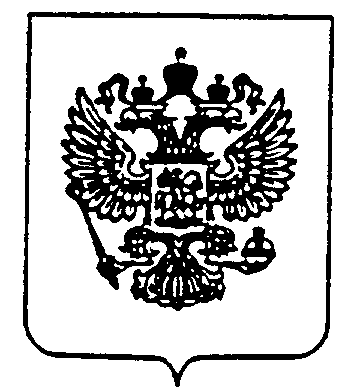 